Publicado en  el 06/02/2014 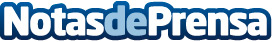  Mediaset España presenta "Si me ves", sintonía exclusiva de La Siete, interpretada por Manuel Carrasco e India Martínez Datos de contacto:Nota de prensa publicada en: https://www.notasdeprensa.es/mediaset-espana-presenta-si-me-ves-sintonia_1 Categorias: Televisión y Radio http://www.notasdeprensa.es